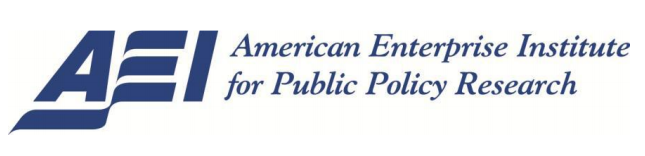 Statement Prepared for the Joint Economic Committee Hearing on“Increasing Economic Opportunity For African Americans: Local Initiatives that are Making a Difference”Aparna MathurResident Scholar in Economic Policy StudiesAmerican Enterprise InstituteTuesday, July 29, 2014The views expressed in this testimony are those of the author alone and do not necessarily represent those of the American Enterprise Institute.IntroductionEconomic mobility refers to the ability of an individual or a family to improve their economic status, either within a lifetime or across generations. It is a reflection of economic opportunities available to parents and their children as they attempt to move up the income ladder. A new study by Pew Charitable Trusts defines upward mobility as the extent to which children can rise above their parents’ position relative to their peers. It concludes that 71 percent of individuals whose parents were in the bottom half of the income distribution improved their rankings relative to their parents. However, only 45 percent of them experienced improvements relative to their parents’ ranking that were significant. Further, only 38 percent of individuals who started in the bottom half of the distribution made their way to the top half as adults.The differences in economic mobility across demographic groups are striking as well. Men have a greater likelihood to move up the income ladder (41 percent) than do women (27 percent). The increases in income experienced by women are less likely to place them 20 percentiles higher relative to their parents’ position, than for men. Finally, women at all income quintiles are much more likely to fall down to the bottom quintile than are men.Amongst all races, economic mobility is of particular concern for African-Americans. African-Americans experience significantly less upward economic mobility compared to whites. Forty-four percent of blacks in the bottom quintile stay there into adulthood compared to just 25 percent of comparable whites. A large majority of blacks born in the bottom half of the income distribution are likely to exceed their parent’s place in the income distribution, but only 35 percent improve their relative position by 20 percentiles or more, less than the nearly 50 percent statistic for whites.Economic mobility is highest for white men, followed by white women, black men and, last of all, black women. These findings are echoed in Hertz (2005) who finds that blacks are 30 percentage points more likely to remain in the bottom quarter of the income distribution relative to whites. A study by the Economic Mobility Project of the Brookings Institution also finds more downward mobility for blacks than for whites from the middle of the distribution.Moreover, it appears from other studies that economic mobility in America on the whole is stagnating. Using tax record data for individuals born between 1971 and 1993, Chetty et al. (2014) conclude that, for the most part, intergenerational mobility has not changed significantly over time. For example, children born in 1971 who had parents in the bottom fifth of the income distribution had an 8.4 percent chance to reach the top fifth of the income distribution themselves, compared with a 9 percent chance for similar children born in 1986. Several studies have also found that mobility in the U.S. is significantly lower compared to other developed countries (e.g., Bjorklund and Jantti 1997, Jantti et al. 2006, Corak 2013).From a policy perspective, understanding the causal mechanisms for upward economic mobility is extremely important. In this testimony, I highlight the factors that are highly correlated with economic mobility with a particular focus on how these factors apply to African-Americans. I then offer several policy suggestions that could address some of these challenges based on an extensive review of the literature on this topic.II. Correlates of MobilityIn general, studies such as Chetty et al. (2014) identify five broad factors that are important for mobility. The strongest correlate of mobility is family structure, which is defined as the prevalence of single parents in an area. Chetty et al. also find a strong negative correlation between standard measures of racial and income segregation and upward mobility. Not surprisingly, education plays an important role too. The paper finds that moving from the lowest-income to highest-income parents increases the college attendance rate by 67.5 percentage points, similar to estimates reported by Bailey and Dynarski (2011) using survey data. This suggests that much of the divergence in outcomes between children from low vs. high income families emerges well before they enter the labor market. In general, areas with higher test scores, lower dropout rates and smaller class sizes have higher rates of upward mobility. Social capital indices (Putnam, 1995), which reflect the strength of social networks and community involvement in an area, are also very strongly correlated with mobility. In the following section, I address how each of these factors is particularly relevant for the African American community and provide some policy suggestions for addressing these challenges. III. Challenges and Policy SuggestionsIII.A. Addressing segregation issuesSegregation, both by race and income, is an important factor influencing economic mobility. Chetty et al. (2014) find that upward economic mobility is lower in areas with large African-American populations. Racially segregated areas have especially lower levels of upward mobility. Compounding this problem is the fact that areas with larger African-American populations also exhibit greater income segregation. Further, blacks are far more likely than whites to live in areas of concentrated poverty.  Living in isolation from high and middle income families has negative effects on low-income and minority families. In particular, many studies find that blacks who live in segregated metropolitan areas have lower educational attainment and lower earnings than their counterparts who live in more integrated areas.  One reason for this is that poor and minority communities do not have the benefit of interacting with peer groups that may be more likely to believe in the advantages of good schooling or may be able to provide guidance and networks for finding employment. Second, income segregation leads to poor funding for local public schools that predominantly serve low-income children. Finally, segregation is also an issue when individuals live in large, sprawled out areas and have long commutes to work. This affects their ability to match with good jobs and increases the cost of search for these jobs. Indeed, the paper finds higher upward mobility in areas with less sprawl.In a recent paper, Boustan (2013) outlines three types of policies to overcome the problems of residential segregation: place-based, people-based and indirect. Place-based policies seek to improve the housing stock of poor or minority neighborhoods to encourage in-migration of more affluent households. Ellen (1999) advocates using “community betterment projects” in black neighborhoods, such as improving school buildings, reducing crime rates, or investing in neighborhood infrastructure, to encourage integration. However, survey results suggest that these place-based policies may not be effective. People-based policies help individual home-buyers or renters gain access to existing neighborhoods. These policies involve lending to low-income borrowers regardless of the characteristics of the neighborhoods in which they are purchasing a home. This approach is typified by the Community Reinvestment Act of 1977. Friedman and Squires (2005) find that the CRA was moderately successful in reducing residential segregation. Also, empirical studies suggest that housing vouchers, which moved African-American children out of public housing and into less distressed homes, had positive impacts on test scores. Experiments conducted in the cities of Baltimore and Chicago were particularly successful in this regard, though there were cases where such experiments had no impact.Indirect policies aim to combat the consequences of residential segregation rather than the root causes. To this end, these policies include extending public transit routes into poor areas (Holzer, Quigley, and Raphael 2003) or, as suggested by Raphael and Stoll (2001), subsidizing car ownership to connect black neighborhoods to job opportunities. Others have proposed investment in early childhood development and education to improve educational attainment, decrease reliance on welfare, and increase lifetime earnings, especially for low-income children.  However, the efficacy of Pre-Kindergarten programs is unclear.In a paper from earlier this year, my AEI colleague Abby McCloskey and I propose improving the human capital of disadvantaged city residents by introducing a greater degree of school choice. In a recent paper, Hastings et al. (2012) find that school choice has significant and positive impacts on student test scores and attendance rates. Their study focuses on charter and public schools in a district comprised primarily of minority and low-income children. The paper provides evidence that school choice programs raise test scores not just because students attend a better school, but also because offering choice improves student motivation and effort. For students who were assigned their first-choice schools, truancy rates declined by 21 percent for those entering high school and test scores improved significantly. Students in charter schools saw noticeable gains in reading and writing, while public magnet school students saw gains in reading and math. Even students who do not attend the charter schools seem to benefit from their existence. Homes, DeSimone, and Rupp (2003) find that charter school competition raised the composite test scores of both district schools and charter schools. The Harlem Children’s Zone program in Harlem, New York combined charter schools with a web of community services designed to ensure that the social environment outside of school is supportive for children from birth to college graduation. Under this program, charter schools were required to select students by lottery because the number of applicants exceeded the number of available slots for admission. The program was tremendously successful at increasing the achievement of the poorest minority children.In a 2011 paper, Deming, Hastings, Kane, and Staiger studied the impact of a public school choice lottery in North Carolina on college enrollment and degree completion. In 2002, the Charlotte-Mecklenburg school district implemented an open-enrollment scheme for public schools, ending the 30-year-old practice of busing students across the district to achieve racial desegregation. Under this scheme, students were guaranteed admission to their local public school but were allowed to rank their top three schools across the entire district. If these schools became overenrolled, the decision of who would attend would be made by lottery. Students from low-income and poorly performing high schools actively participated in the program and often chose higher-performing high schools over their neighborhood schools. The authors found a particularly significant impact of school choice on girls; they responded to the chance of attending a better school with higher grades and increased enrollment in college-preparatory courses. Strikingly, girls who attended their first-choice school were 14 percentage points more likely to complete a four-year college degree.Therefore, expanding school choice could, in the long-run, result in gains in economic mobility, particularly for minority communities.III.B. Labor Market Challenges Black unemployment rates have been double that of whites consistently over the last fifty years, as per data compiled by Pew. These unemployment rates have translated to high rates of poverty for African-Americans. Among racial and ethnic groups, African Americans have the highest poverty rate at 27.4 percent, followed by Hispanics at 26.6 percent and whites at 9.9 percent. 45.8 percent of young black children (under age 6) live in poverty compared to 14.5 percent of white children.A host of studies suggest that spatial mismatch is a big reason for lower employment among African-Americans. The idea of spatial mismatch is that blacks often live in areas where there is a scarcity of jobs. This would suggest that improving transportation options could ease access to jobs for blacks in areas with more job opportunities such as the suburbs. In a 2007 paper, Hellerstein et al. argue that spatial mismatch accounts for no more than a small role in lower black employment. Instead, they find that even if blacks reside in areas that are dense with jobs at their skill level, these jobs are more likely to be held by whites, a phenomenon they call “racial mismatch.”A host of active labor market policies are needed to get these unemployed back to work. Policy options include the use of wage subsidy programs, work-sharing arrangements, job placement services, an expansion of the EITC, and apprenticeship programs and training opportunities for teenagers and youth.  These policies can help match the long-term unemployed with good, productive jobs and help transition recent high school and college graduates into the workforce. One labor market indicator that is strongly correlated with upward mobility is the teenage labor force participation rate. This could be because formal jobs directly benefit disadvantaged teenagers or because areas with good schools and other characteristics tend to have more teenagers working in the formal sector. About 33 percent of black teenagers and 25 percent of black youths between the ages of 16 and 24 are unemployed. Since teenage and youth unemployment is highly likely to lead to lower incomes and fewer life opportunities, this is an urgent issue that needs to be addressed. Apprenticeship and training programs for youth have been shown to be effective at easing transitions of teenagers and disadvantaged youth to jobs. An example is the National Job Corps Study. The Job Corps program was designed to provide employment and training to disadvantaged youth and young adults. An overview of the program in Lalonde (2003) suggests that the program generated modest benefits though in the long-run the costs of the program tended to outweigh the benefits.  A more market based approach would be to allow employers to develop customized job-training programs based on their needs. Such programs could be financed through state-based grants. A current experiment along these lines is the Wisconsin Fast Forward Initiative. The program allows employers to apply for grants for worker training, provided the employers hire the workers after they are trained. This enables employers to hire workers and provide them with the skills they need to be productive on the job. Such programs can be targeted more specifically at disadvantaged groups such as African-Americans.Certain federal and state government programs such as the Earned Income Tax Credit have been shown to have positive influences on economic mobility. This is not surprising since economists have consistently estimated that the EITC has a positive effect on the employment of single mothers and economically disadvantaged populations. The Census Bureau estimates that the EITC lifted 5.4 million people out of poverty in 2010 alone. This also suggests that programs that incentivize work are likely to be far more successful than simple cash assistance programs in boosting incomes and mobility, primarily because people are able to earn for themselves and become productive participants in the labor market. Neumark and Wascher (2000) contend that the EITC is the most effective anti-poverty program in the U.S. compared to minimum wages or welfare. Work by Dahl and Lochner (2008) and Duncan, Morris and Rodrigues (2004) find that EITC benefits positively influence the outcomes of children.  Despite its success at encouraging work, the EITC has some significant flaws, in terms of its design as well as its eligibility rules. The high marginal tax rates faced by individuals in the phase-out region of the EITC are a disincentive to work. Eissa and Hoynes (2005) show that for women with a job, working more hours, say from part-time to full-time, would result in an increase in effective tax rates, thus creating an incentive to cut down on hours worked in the phase-out region. Therefore, reducing the tax penalties by phasing out at a slower rate may be one improvement, though the trade-off would be that the EITC would be extended to higher income individuals as well.   Another possible improvement to the EITC would be to extend the credits to childless individuals. Currently, the majority of benefits go to individuals with children, leaving out childless adults, who are the least served in the welfare system. While some research suggests that the majority of these single adults are men or noncustodial parents who are already working, this may still be an effective means to transfer resources to another segment of the poor without significantly discouraging work.Finally, there are significant marriage penalties in the EITC because credit is based on family income rather than individual income. As a result, a married woman with a husband who works full-time, faces significantly higher tax rates with the EITC than without it. Also, married women with children face much higher tax rates than single women with children. Holtzblatt and Robelein (2001) conclude that the least expensive option to ease the marriage penalty would be to allow for a second-earner deduction. This would reduce the amount of income subject to a tax for a two-earner family, thus extending and flattening out the phase-out region. This would be more cost-effective than the approach adopted in ARRA which extended the plateau of the EITC schedule for joint filers.The system of tax credits and means-tested transfers such as the EITC, TANF, SNAP, and Medicaid or CHIP should be designed to minimize disincentives for work.  On balance, low-income households could face up to a 30 percent marginal tax rate at low levels of earned income because of a phase-out of these different credit and transfer programs, according to the Congressional Budget Office.  The CBO suggests that these increases in marginal tax rates tend to decrease the supply of labor by inducing people in the workforce to put in fewer hours or be less productive. At the very least, combining some of the means-tested programs (such as SNAP, TANF and Housing Vouchers) into a single program could improve take-up rates and allow policymakers to obtain a clearer understanding of the marginal tax rates faced by low-income individuals.III.C. Good Quality SchoolingIn the Chetty (2014) paper, income-adjusted test scores and dropout rates are very highly correlated with upward mobility. These results are consistent with the hypothesis that the quality of schools plays a role in upward mobility. Areas with greater upward mobility tend to have high college attendance rates for children from low-income families, suggesting that attending college is an important pathway for moving up in the income distribution.  The Pew Study finds that test score differences, which proxy for skill differences, can explain a large share of the black-white mobility gap. Further, the more years of schooling black (and white) children attain, the more likely they are to move out of the bottom quintile. The black-white mobility gap reduces significantly for children who complete college.Research suggests that even when there is no difference in initial test scores for black and white children when they enter kindergarten, black students start falling behind white students with similar characteristics between the beginning of kindergarten and the end of first grade. Further, these differences tend to widen over time. These are likely the result of several factors. For instance, black children may attend worse quality schools, may receive less parental input or may have worse home and neighborhood environments. The paper suggests that the most likely explanation is that black students attend worse schools on average. These differences in schools are not largely in terms of traditional measures, such as class size, teacher education, and computer to student ratios, but in terms of non-standard “inputs” including gang problems in school and the percentage of students receiving free lunch.Low-income students drop out of high school at five times the rate of middle-income families and six times that of higher-income families, according to the Department of Education.  Over thirty percent of households headed by someone without a GED are impoverished compared to fewer than ten percent of households headed by someone with a GED or higher.   Further, blacks have a high school dropout rate that is double that of whites. They also experience rates of poverty that are three times that of non-Hispanic whites.To increase high school graduation rates, the Brookings Hamilton Project has proposed a law requiring students to complete high school. Currently, states require students legally to stay in school through 10th grade; the proposal would simply extend this requirement through 12th grade.  But enforcement for these policies is mixed, ranging from no punishment (Maine), sending a notice to parents (Oregon), a misdemeanor (Minnesota, Mississippi), a parental fine of $500 (Arkansas), or imprisonment.  Many of these punishments are likely too small to keep a student in school, especially if the family is disengaged. Therefore, expanding the law without realigning incentives is unlikely to increase graduation rates.At a minimum, TANF programs in all states should impose an eligibility requirement that school age dependents be enrolled in school. This would likely be a significant incentive for parents on welfare to ensure their children go to school since there are thousands of dollars on the line. For example, one interesting study evaluated the impact of Wisconsin’s Learnfare program, a welfare waiver program that sanctioned the welfare benefits of families whose teenage children did not meet school attendance requirements. Dee (2011) found that Learnfare was extremely successful at targeting at-risk students and promoting school attendance among this group. My policy suggestion is along the same lines. Currently, 15 states do not require dependents to be enrolled in school when their families are receiving TANF payments. We should make this a priority. In my aforementioned study with Abby McCloskey, we propose a “milestone” credit, wherein low-income teenagers receive a cash bonus upon receiving their high school diploma to realign their incentives to stay in school.  There is a growing body of research on using financial incentives to motivate educational goals.  The Accelerated Study in Associate Programs (ASAP) granted full tuition waver for full-time college at the City University of New York, which was found to increase graduation rates.  Roland Fryer of Harvard has found that financial incentives can be a “cost-effective strategy for raising achievement among even the poorest minority students in the lowest-performing schools” if properly structured.  Fryer’s research shows that payments for inputs – like reading books – are more effective than payments for performance – like tests or grades.The “milestone credit” should begin as a pilot program, to test its efficacy on improving graduation rates, the size of the credit required, and the impact on lifetime earnings. To our knowledge, such a pilot program has not been tried.  The cost-effectiveness of the program on a larger scale would depend on the ability of policymakers to target areas with high dropout rates.  To encourage learning beyond high school, the “milestone credit” could be increased if the student goes on to technical school or college.  Beyond high school, many low-income individuals are unlikely to pursue a college degree because they do not have enough information about the federal Pell Grant program, how much the grant is likely to be and whether they will be able to pay for it (Avery and Kane, 2004). These compliance costs fall most heavily on low-income individuals which may deter them from applying since the benefits are uncertain. Simplifying the application process could reduce costs and improve the efficiency of the program. College aid should also be reformed.  The appropriate amount of aid is a topic of much debate and we do not recommend a specific level in this study.  However, to the extent aid is given, it should be concentrated on the students who cannot afford college.  In 2012, the federal government spent $33.4 billion on Pell Grants, which are needs-based grants for low-income students. According to the Institute for College Access and Success, African-American students have benefited greatly from Pell Grants. At a majority of historically black colleges and universities, two-thirds or more of all enrolled students receive Pell Grants.  However, roughly 7 percent of Pell Grant recipients are above 250 percent of the poverty line, according to the Congressional Budget Office.  Resources should be transferred from these students at the upper end of Pell Grant eligibility to students below the poverty line.Aid should also be given with an incentive for students to graduate.  Pell Grants amount to very little societal (or individual) benefit if the students do not complete the degree.  Yet students from the lowest-income quartile historically are six-times more likely not to complete college than students from the highest-income quartile. Pilot programs should be established to experiment with the timing of Pell Grant disbursements to encourage graduation. One option could be providing lower payments on a semester-by-semester basis with the bulk of the grant given upon graduation.  To our knowledge, this has not been tried.  Additionally, a recent CBO report proposes restructuring the Pell grant program as a loan program.  A student would receive a direct loan at the beginning of a term that would be forgiven at the end of the term if the student completes the class, giving students an incentive to stay enrolled for a longer period. Encouraging the completion of college would greatly improve the mobility of low-income students.  In 2012, the average unemployment rate for someone with only some college was 7.7 percent, above the 6.8 percent national average.  The average unemployment rate falls to 4.5 percent with the completion of a bachelor’s degree.  III.D. Family StructureSince the 1960s, marriage rates have fallen more sharply for blacks than for whites. In 1960, 74 percent of white adults were married, as were 61 percent of black adults. By 2011, 55 percent of whites were married, compared with 31 percent of blacks. Further, the Census recently reported that 55 percent of black children are living in single-parent homes, versus just 21 percent of white children. Data from Pew further suggest that mobility is higher for black children coming from two-parent families than from single parent households. Many have argued that family stability plays a key role in children's outcomes (see Becker 1991, Murray 1984, Murray 2012). Since the 1980s, there has seen a staggering decline in the traditional family: the number of families headed by a single mother has doubled.  Single mothers have a much higher rate of poverty (37 percent) than two-parent families (10 percent) or childless families and individuals (19.5 percent).   In their paper, Hoynes et al.(2005) purport that changes in family structure may account for the entire increase in poverty from the 1980s to 2004. One of the reasons for changes in family structure is that increases in teen pregnancy rates mean more single motherhood at very young ages. Among all racial and ethnic groups, the teen pregnancy rate is highest for black teens. Traditional prevention methods have included more birth control and sex education in schools.  However, nontraditional methods are also worth exploring. Isabel Sawhill at the Brookings Institute recommends a social marketing campaign on teen pregnancy, citing a recent study by Melissa Kearney and Phillip Levine that found MTV’s “16 and Pregnant” show was responsible for one-third of the reduction in teen pregnancy rates in an 18 month period.   As for support, one of the surest ways to lift single mothers out of poverty is to encourage them to participate in the workforce. However, the current tax code and system of child care supports acts as a disincentive to supplying labor.Federal Policies and Tax Rates: Many federal policies impose high marginal tax rates on women, which discourages their workforce participation. The Affordable Care Act (ACA) has added to the tax penalties that already exist in the tax code and acts as a disincentive to supply labor. According to research by Mulligan, the marginal tax rates from the ACA from phasing out the subsidy could reach 50 percent for some earners, after taking into account other benefit programs and marginal taxes. As per the Congressional Budget Office, the phase-out of the health insurance subsidies will result in an implicit tax on earnings and reduce the total number of hours worked by about 1.5 to 2.0 percent between 2017 and 2024 and will lead to a reduction in aggregate compensation of about 1 percent. These large declines in labor supply, whether they happen through cuts in hours or through fewer jobs, are likely to occur among low-wage workers. Given that the elasticity of labor supply for women is higher than for men and that women constitute a greater share of low-wage workers, it seems likely that women will disproportionately feel these effects.Furthermore, married women face strong disincentives to work in the tax code. The disadvantageous tax treatment of a married couple’s income relative to two single individuals earning an equivalent amount has led to the notion of a marriage penalty. For example, Fichtner and Feldman pointed out that the tax code subsidizes single-worker families earning $60,000 while it taxes a two-earner household earning $60,000, which creates inequality among families earning identical wages. Dickert-Conlin found that most low-income couples are eligible for higher welfare benefits if they are separated rather than married. A recent study by Kearney and Turner shows how a family headed by a primary earner making $25,000 a year will take home less than 30 percent of a spouse’s earnings because of taxes and the phase-out of benefits.Benefits aside, a single woman entering the workforce would pay a 10 percent tax rate on her first dollar earned, whereas a married woman entering the workforce would face a 25 percent tax rate if her husband earned $60,000. Between taxes, lost benefits, and the high cost of child care, some married mothers may actually lose money from working. As a result, they may choose to stay home. Even Social Security carries work disincentives for married women. Social Security benefits are funded by a payroll tax and based on earnings. For married couples, Social Security benefits are based on whichever spouse earned more (which tends to be the husband). As a result, married women tend to receive the same Social Security benefits whether or not they work, but if they work, they are subject to a payroll tax. This, not surprisingly, discourages married women from working. Child Care Costs: Child care is a significant and growing expense for many families. In 2011, 61 percent of children under the age of five in the US were in some regular child care arrangement. Families with an employed mother and young children paid $143 per week on average for child care, up from $84 in 1985, according to the Census Bureau. This adds up to roughly 7 percent of family income being spent on child care. For families in poverty, child care can consume 30 percent or more of their monthly income.As the cost of child care increases, many mothers with young children may decide to leave the labor force to care for children or scale back the hours they work to balance household responsibilities. There is a large literature showing the impact of child care costs on mothers’ labor market decisions, specifically that high child care costs are associated with less work, while subsidized child care costs are associated with more work.For example, using data from the 1999 National Survey of America’s Families, Blau and Tekin (2003) found that the child care subsidies in current welfare programs are associated with a 13-percentage-point increase in the likelihood of employment. Baker, Gruber, and Milligan studied the introduction of universal highly subsidized child care in Quebec in the late 1990s and found highly significant labor supply effects. Berger and Black evaluated the employment impact of two Kentucky child care subsidy programs. They found that a weekly subsidy of $46 increased maternal employment by 8.4 to 25.3 percent. Also, work effects are stronger on the extensive than the intensive margin, meaning that the subsidies make it more likely that low-income single mothers work, but have little effect on hours worked. Compton and Pollak found that married women’s geographical proximity to their mothers or mothers-in-law improves their labor supply, which they use as a proxy of child care. Meyer and Rosenbaum found that higher expenditures on child care are associated with higher employment rates for single mothers.On average, married mothers are more likely to leave the labor force because of child care costs than single mothers, largely because single mothers are usually the only source of income in their household, whereas married mothers may have another wage earner in the household. In a review of the literature, Kimmel found that the estimated child price elasticities of employment for married women range anywhere from −0.74 to −0.2, with most estimates falling in the middle. This means that a 10 percent increase in child care costs is associated with a 7.4 percent decline in workforce participation. Kimmel found that most elasticity estimates for single mothers are close to zero. That said, low-income single mothers may be more sensitive to child care costs than single mothers generally, which can be attributed to welfare eligibility or a payment stream aside from work. In one of Kimmel’s earlier studies, he found that the labor supply elasticity of child care costs for low-income, unmarried white mothers can reach −0.35. As this literature demonstrates, child care has a significant impact on female workforce participation. Consequently, the rising cost of child care severely limits economic opportunities available to women, who disproportionately leave the workforce as child care becomes more expensive or choose jobs with greater flexibility at the expense of pay and promotion.There is significant agreement that work is a vital component of economic opportunity and that work incentives are a vital part of assistance programs. Expanding support for child care accomplishes both objectives. Additionally, the lack of affordable child care options has a significant impact on women’s professional trajectories, keeping many women in low-paying, low-promotion jobs or out of the work force entirely.In our paper, my colleague and I propose streamlining the current child care subsidies and tax credits, which are needlessly confusing, have low recipient rates, and leave out many low-income women who need them the most. The core of our proposal is to substantially increase the amount of the child care tax credit and make it refundable. This would reduce the need for CCDF, and those on welfare would be given priority for child care. It would eliminate the need for the employer-sponsored tax credit, making child care support available regardless of employer options. Policymakers should also consider supporting child care expenses for educational attainment, presuming education does not become a substitute for work. The costs of child care support could be offset in part by increased payroll and income tax collection from the increasing number of working mothers and reduced welfare enrollment.Some may argue that child care tax credits or subsidies unfairly reward working parents over those who choose to stay home. However, this is incorrect. Recall that workers pay payroll and income taxes. Allowing tax relief for work-related expenses adds more neutrality, not less. Others may point out that child care may reduce cognitive achievement in children. Baker, Gruber, and Milligan found that children in Quebec’s universal child care program are worse off in a variety of behavioral and health dimensions, including illness.Quality of care may mitigate some of these effects, although more research is needed. For example, Bernal and Keane (2011) assess the cognitive outcomes from informal care (provided by family or neighbors) versus formal care (provided by a child care facility). The results are very different. The estimate of formal care on child test scores is positive but statistically insignificant, while an additional year of informal care causes a 2.6 percent reduction in test scores. This has implications for children from low-income families, who are twice as likely to be in informal care as in formal care, likely because of cost. Some have proposed increasing the child tax credit, which provides a tax credit of up to $1,000 per child, instead of providing funding for child care specifically. There are several benefits to this approach. More income is generally correlated with better outcomes for children, and reducing taxes on income may encourage work. However, the labor supply effects of directly offsetting child care costs appear to be even stronger, especially for low-income women. As such, we believe that directly offsetting the cost of child care is a better option for improving women’s economic outcomes in the long-run.IV. ConclusionIn this testimony, I have reviewed the evidence on economic mobility, particularly for African-Americans. I have highlighted some of the factors that are found to be correlated with economic mobility. Finally, based on two recent studies with Abby McCloskey, I have summarized a set of policy options that may help individuals move up the ladder of economic opportunity. The most important challenges going forward are the creation of stable family structures that will invest sufficiently in the education and upbringing of their children, as well as providing the right kind of high quality education. In addition, improving labor market outcomes through the expansion of the EITC, wage-subsidy programs as well as job placement and training programs is important. I have proposed several reforms to existing welfare and workfare programs as well as incentives for teenagers and youth to attain higher education. If we can address some of these challenges, America may remain a land of opportunity for generations to come.